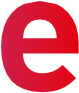 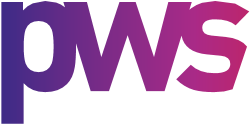 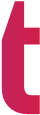 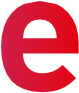 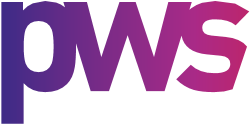 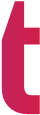                                             Zakład Pielęgniarstwa                                    Pielęgniarstwo studia I stopnia:       Kierownik Zakładu: dr Katarzyna Tomaszewskaprof. ucz. dr hab. Rafał Filipdr Marta Cebulakdr Anna Lewandowskadr Anna Muzyczkadr Janina Zajchowskamgr Anna Bilińskamgr Ewelina Bobykmgr Beata Boratynmgr Danuta Bzdęgamgr Małgorzata Chomontmgr Anna Dominiklek. med. Małgorzata Dukaczmgr Emilia Głowniak-Józefczakmgr Bogumiła Hołowaczmgr Katarzyna Korman-Zawadzkamgr Zofia Krubamgr Dorota Kusymgr Małgorzata Leśkomgr Agata Marchwianymgr Justyna Miazgamgr Halina Moneta mgr Monika Malinowskamgr Aneta Mrozowiczmgr Aneta Ospelt-Bąkmgr Ewa Pryjdamgr Lucyna Pyziak mgr Anna Słotamgr Anna Sochackamgr Stanisława Sopelmgr Katarzyna Starzecmgr Violetta Stęchłymgr Barbara Wota